Social Media This is a sample of a standard operating guideline (SOG) on this topic. You should review the content, modify as appropriate for your organization, have it reviewed by your leadership team and if appropriate your legal counsel. Once adopted, make sure the SOG is communicated to members, implemented and performance monitored for effective implementation.Policy:Purpose:To establish Standard Operating Guidelines for using social media hardware and software in a manner consistent with the best interest of the organization.Statistics indicate approximately two of every three Americans visit social media networks online. Facebook alone boasts more than 900 Million account holders worldwide. Average Facebook users add 90 pieces of content per month to their personal profile; are tied to more than 130 “friends” on their account; and 50 percent log in on a daily basis. Coupled with Twitter, LinkedIn, and other social media it is necessary to manage the posting and transmission of information on these sites.Procedure:Procedure:The ___________________ ___________________) maintains a website and Facebook page for the purpose of communicating key organizational information about our organization to the general public. In addition, volunteers (members) are joining social media networks and Web sites at a rapid pace. Facebook, YouTube, Twitter, LinkedIn, personal Web pages and blogs are only a few of the current social media resources that are tapped frequently. ___________________ members’ usage, written content, as well as photographic and video-based images on their personal social media sites, as well as on fire company sites can create a multitude of problems as individuals and as an organization. As such, ___________________ may have an interest with their members’ social media communications that are considered a breach of confidential information, inappropriate, offensive, unprofessional, disparaging, defamatory, discriminatory or harassing. Among other risks, ___________________ could be held liable for its members’ postings on their personal social media networking sites. An inherent conflict regarding social media is an individual’s reasonable expectation of privacy or confidentiality when the content (written text, pictures or videos) is being disseminated on the World Wide Web. Any person posting a video on YouTube, for example, is essentially the owner of his or her own international Internet distribution center or “television” station. A ___________________ member’s social media content could be distributed for “the world to see” even when it’s not the intention. An email, Facebook post, photograph, blog or video, could be passed along to an endless number of recipients. While individuals may attempt to limit who has access to their social media sites or communications, these communications frequently land in the hands of unintended recipients. Inappropriate, offensive or personal communications have been called to the attention of ___________________ leaders who are left to determine what actions, if any, could or should be taken against the members who authored the written content or posted the pictures or videos. When such incidents occur, a variety of different factors will be taken into consideration when assessing the ___________________ interest in objecting to members’ social media usage: On ___________________ time or within ___________________ facilities – ___________________ has a vested interest in what behavior or activities its members are engaged in while “on the clock” within ___________________ facilities or otherwise engaged in ___________________-related activities. Members should be cognizant of their inappropriate usage of ___________________-owned telephones, computers or other devices to communicate offensive, intimidating, discriminatory, harassing or other unprofessional social media content. Members may be disciplined even when using their own personal laptop computer or Smartphone while on duty, ___________________ property or otherwise engaged in ___________________-related business. Members may post pictures, videos or written text on their personal social media site while off-duty. However, it is crucial members understand that postings made on their own time, from their own computer or Smartphone, and while off ___________________ property can still harm the ___________________, its members and the community served. Under a variety of circumstances, these off-duty communications can be tied directly to business-related activities, personal or professional reputation within the community or co-worker relationships.ESO-related information – Members of ___________________ may use their personal social media networks to discuss ___________________-related business information and could violate confidentiality laws and/or ___________________ policies. Members may communicate sensitive or confidential information about the ___________________ financial, operational and personnel functions. Similarly, social media sites may contain medical or personal information about citizens served by the ___________________. Co-workers as subjects of postings – Problems result when a ___________________ member posts information, allegations, pictures or videos about co-workers that could be considered harmful to that individual. For instance, a member can post disparaging allegations that are harassing or discriminatory in nature against co-workers. Again, it may be irrelevant if the offending party posts such information while on or off-duty. Based upon the aforementioned issues which pose challenges to effective management of and protection of the ___________________, this guideline shall apply to determine what constitutes a conflict and related social media offense for review by the ___________________ leadership.1.	Inappropriate usage of ESO time or equipment (i.e. computers) or is otherwise detrimental to productivity, morale, work culture or the mission and purpose of the ___________________. 2.	Conduct unbecoming of a member/Code of Conduct – The emergency services industry relies heavily on the public trusting in the integrity and professionalism of its members. ___________________ has instituted policies that allow members to be disciplined for behavior on or off duty that reflects poorly on the integrity and professionalism of the ___________________ and its membership. 3.	Breach of confidentiality or unauthorized communications regarding private business-related information. This may include financial information, operational data, sensitive personnel matters or even photos or videos taken at emergency scenes. 4.	Misuse or misrepresentation of the ___________________’s name or business. For their personal social media site, members may “copy and paste” the ___________________’s logo and consequently violate copyright or trademark laws or protections, with permission of the President and Chief.5.	“Representing” the ___________________ – An individual’s social media site may indicate he or she is a member of ___________________. The member must understand that representations made by that person on the social Web site could be misperceived as representing the views of the ___________________ and act accordingly. 6.	Members review and sign the acknowledgement and sign-off page of this policy, indicating an understanding of the parameters of the electronic communications systems (including social media) policy. This includes the ___________________’s ability to monitor their usage while on duty, within ___________________ facilities or while engaging in ___________________-related activities. ___________________ is Implementing this policy that bans members’ usage of social media networks is most likely unrealistic and will be perceived as overreaching by membership, and instead, focus on a policy that is grounded in common sense and places reasonable restrictions on content and usage. ___________________ SOCIAL MEDIA GUIDELINE STATEMENTI __________________________________- have reviewed the ___________________ Social Media Standard Operating Guideline, ____ ____ and understand the document’s content and agree to comply with the requirements of the SOG. I understand that failure to comply may result in actions, consistent with the progressive discipline guidelines of the ___________________._____________________________________________.Signature_______________________DateThis is a sample guideline furnished to you by VFIS. Your organization should review this guideline and make the necessary modifications to meet your organization’s needs. The intent of this guideline is to assist you in reducing exposure to the risk of injury, harm or damage to personnel, property and the general public. For additional information on this topic, contact your VFIS Risk Control representative.References:King of Prussia FD, 2012REPLACE WITH YOUR MASTHEADREPLACE WITH YOUR MASTHEADREPLACE WITH YOUR MASTHEAD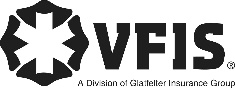 SOG Title:SOG Title:SOG Number:SOG Number:Original Date:Revision Date:ABC Fire Department General Operating GuidelineABC Fire Department General Operating GuidelineABC Fire Department General Operating Guideline